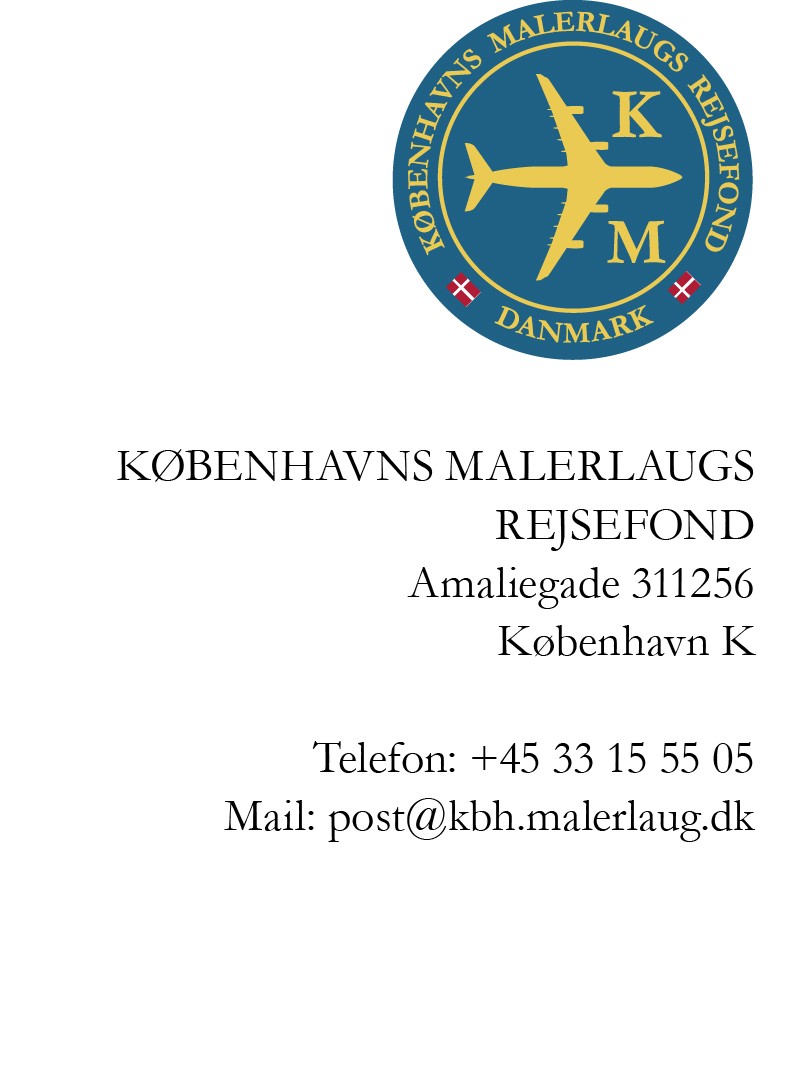 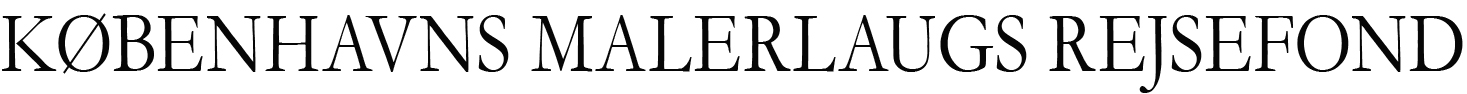 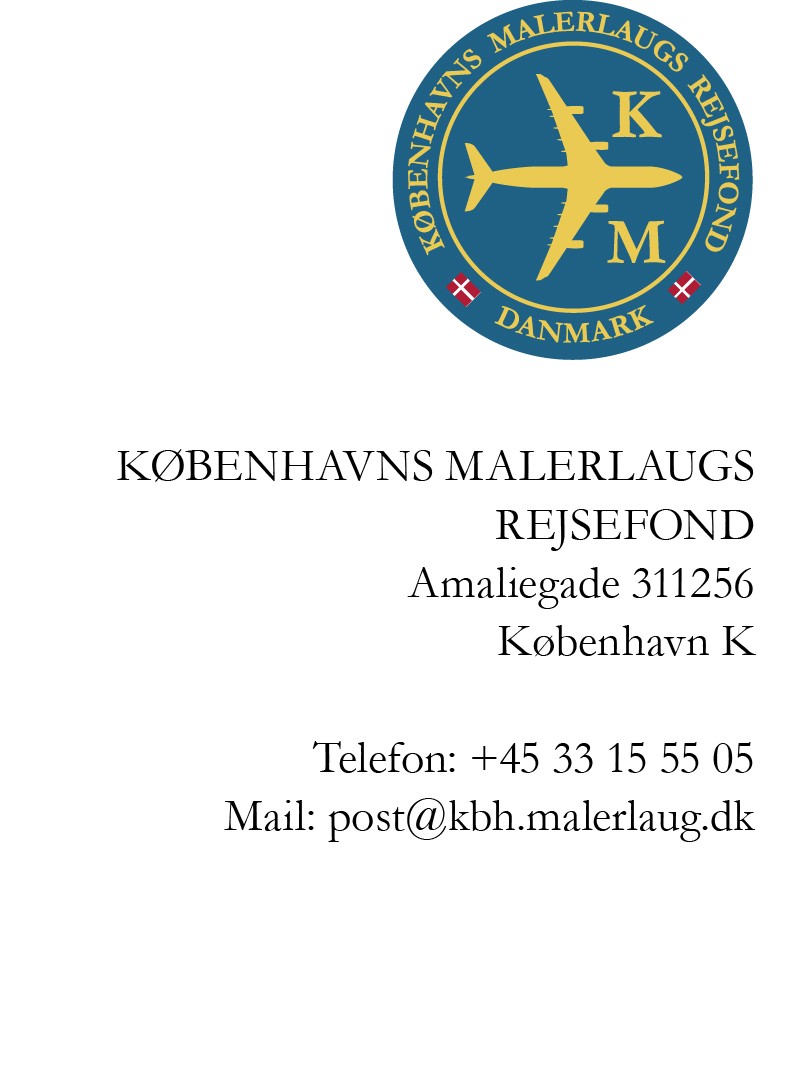 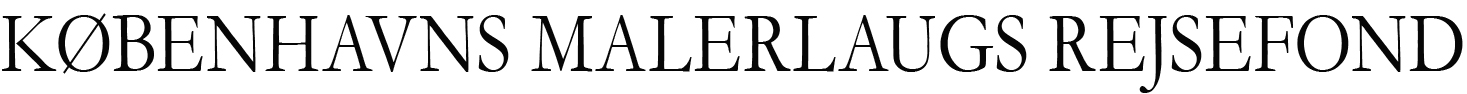 København, den 20. februar 2020Formøde i Københavns Malerlaugs RejsefondAmaliegade 31, København K.23. marts. 2020. kl. 18.00Københavns Malerlaugs Rejsefonden inviterer til vort årlige formøde, som de foregående år inviterer vi også Jeres ledsagere med til dette arrangement.Aftenens program.18.15	        SpisningVi får serveret noget dejlig mad fra østen
Inkl. Øl, Vin og kaffe.Ca. 20.00	Vores traditionelle formøde med gennemgang af Rejsefondens forhold, forslag til valg til bestyrelsen, samt orientering om kommende aktiviteter og rejser.Det er her i kan dele ris & roser ud, kort sagt vi høre Jeres mening om det vi laver.Tilmelding: Af hensyn til traktementet, som koster kr. 200.00 pr. person, er det nødvendigt med tilmelding til Laugskontoret på tlf. 3315 5505 eller mail.: post@kbh.malerlaug.dk  senest  fredag d. 13. marts 2020Med venlig hilsenKøbenhavns Malerlaugs RejsefondenKim Almlev